SECTOR BANCARIOSemana negativa para el sector tanto en el mercado local como en N.Y con excepción de VALO que mantuvo fuerte recuperación.Macro cierra en $ 211,55 negativa el -4.10% respecto del cierre anterior y en N.Y. queda en us$ 54.08 bajando el -6.94% en la semana.GGAL cierra en $ 131,85 negativa el -2.19% respecto del cierre semanal anterior, en N.Y. quedó en us$ 33.67 con baja de -4.94%. Francés queda en $ 157,70 bajando el -3.87% y en N.Y. cierra en us$ 11.99 abajo el -9.10%.SUPV cierra en $ 77,70, abajo el -4.66% respecto del cierre semanal anterior, su adr queda en us$ 10.04 negativo el -7.21%.VALO cierra en $ 7,09 con suba de 6.14%BYMA, que, si bien, no es una entidad financiera pero se encuentra íntimamente vinculada, ierra en $ 366,50 bajando el -5.05%.EVOLUCION DE LOS ACTIVOS EN LA SEMANA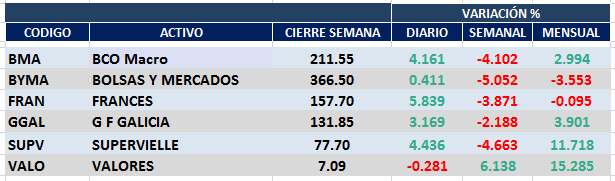 GF GALICIA (Cierre al 22/02/19 $ 131,85) 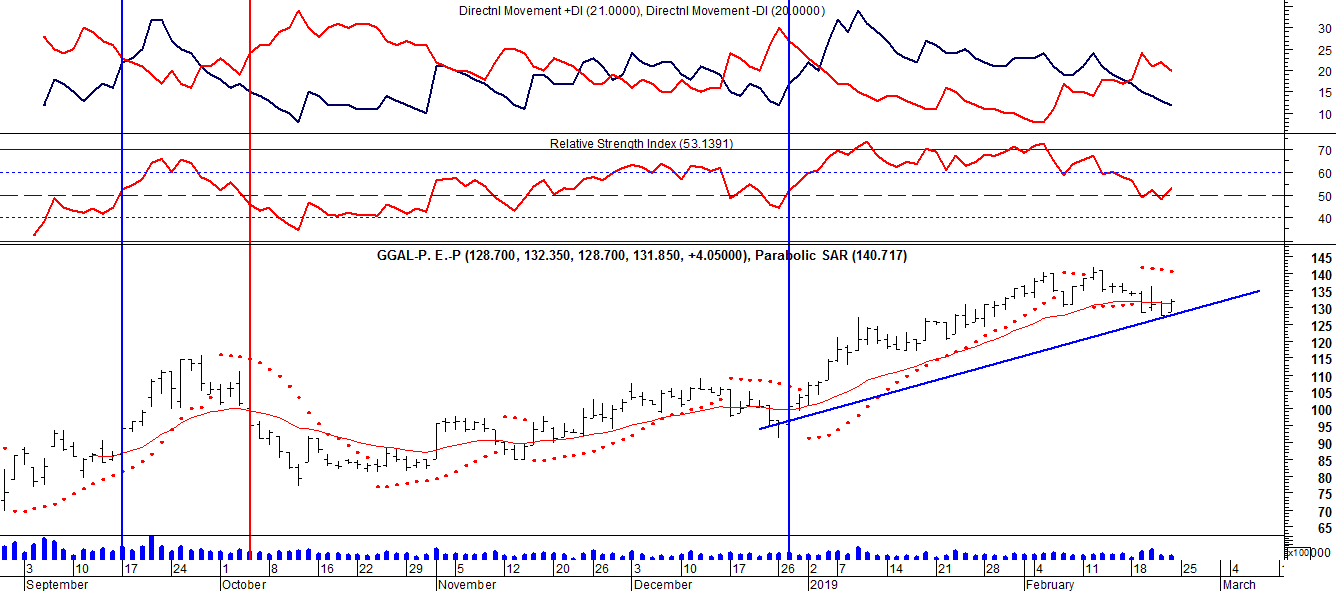 BMA (Cierre al 22/02/19 $ 211,55)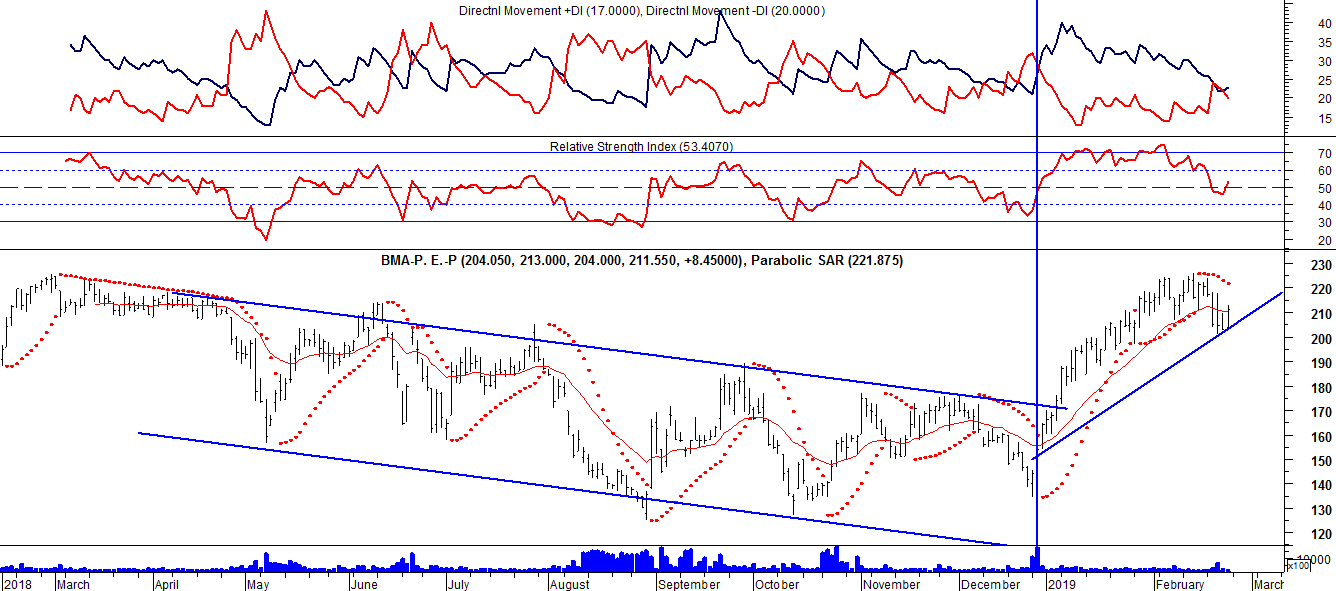 Señal de venta el 08/09 en $ 116.70.		Señal de compra el 26/09 en $ 115.35.Señal de venta el 25/10 en $ 120,25.Señal de compra el 03/01 en $ 110.Señal de venta el 14/06 en $ 143.Señal de compra el 21/06 en $ 142.Señal de venta el 01/11 en $ 213.60.Señal de compra el 06/12 en $ 196.Señal de venta el 26/01 en $ 214FRANCES (Cierre al 22/02/19 $ 164,05)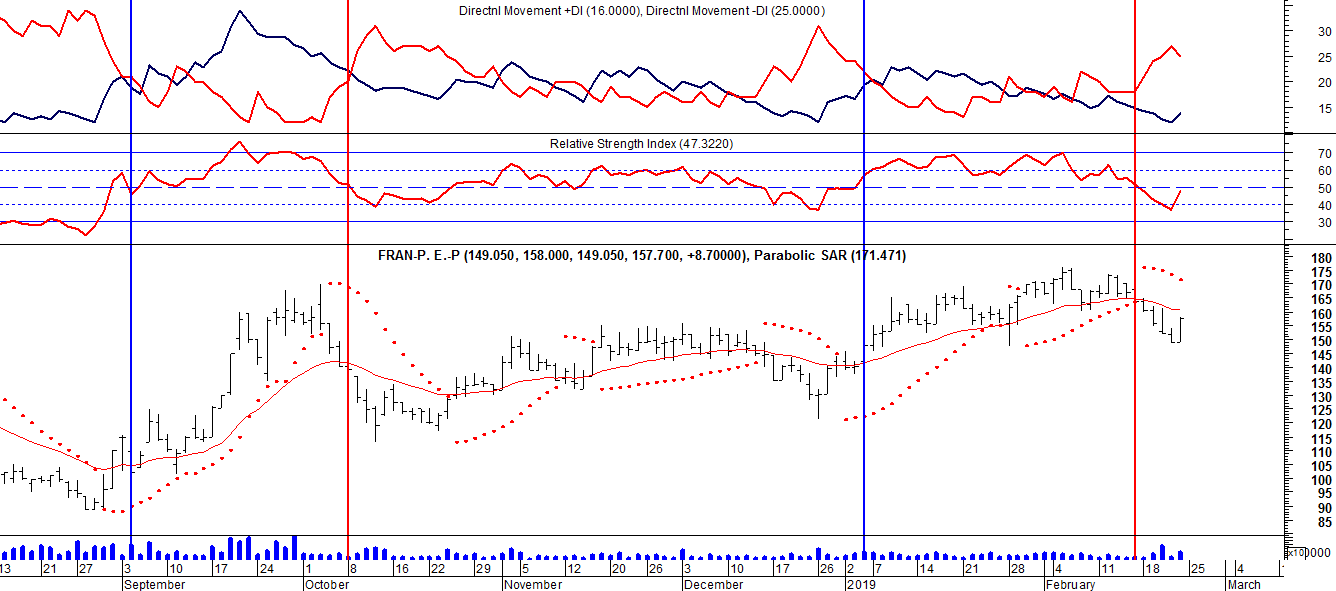 Señal de compra el 23/08 en $ 101.50.Potencial señal de venta el 08/09 en $ 102.Señal de compra el 27/09 en $ 100,50.Señal de venta el 28/10 en $ 102.50Señal de compra el 30/12 en $ 93.        Se mueve lateral, sin tendencia.Señal de venta el 15/02 en $ 98.10.Señal de compra el 16/03 en $ 93.95.Señal de venta el 11/04 en $ 96.80.Señal de compra el 23/05 en $ 94,50.Señal de venta el 07/07 en $ 102,45.Señal de compra el 11/08 en $ 93.70.Señal de venta el 10/11 en $ 122.SUPERVIELLE (Cierre al 22/02/19 $77,70)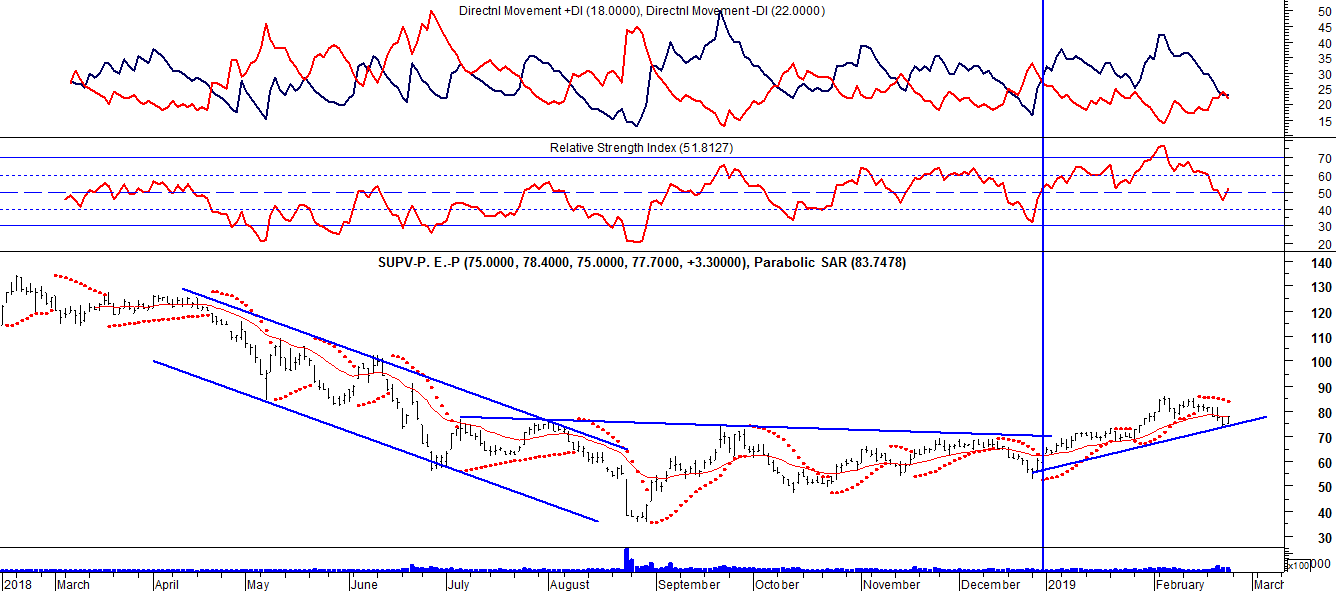 BYMA (Cierre al 22/02/19 $366,50)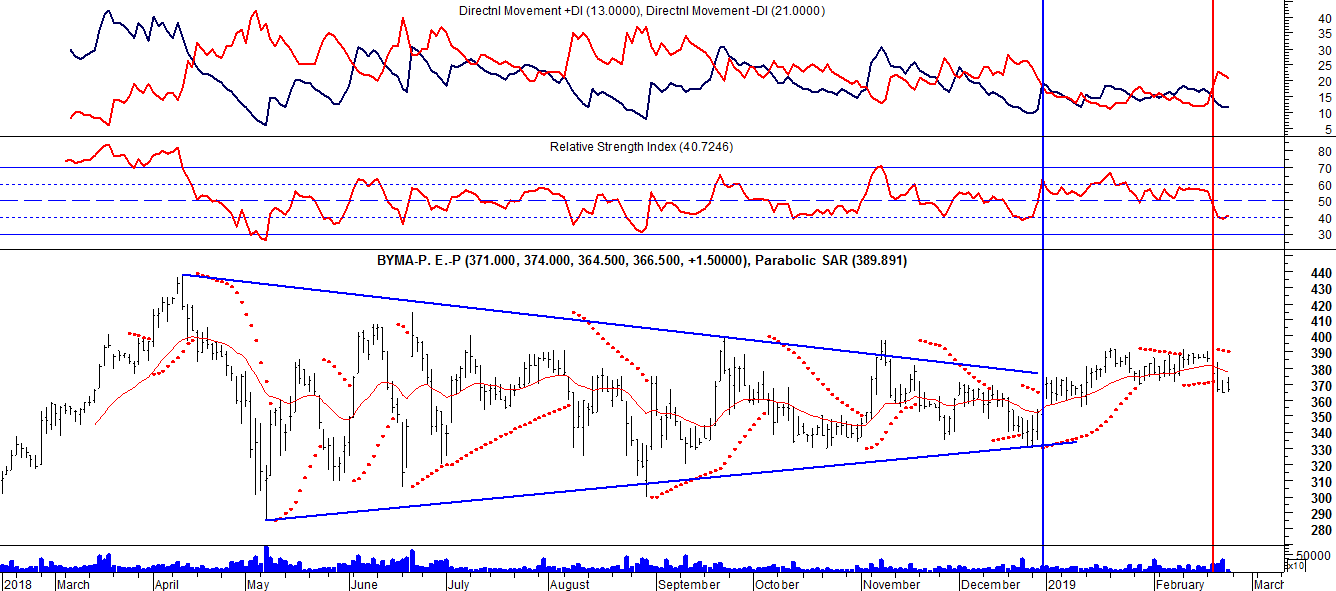 Señal de venta el 17/04 en $ 390,00.Señal de compra el 19/09 en $ 370,00.Señal de venta el 04/10 en $ 360,00.Señal de compra el 02/11 en $ 350,00.Señal de venta el 20/11 en $ 370.00.Señal de compra el 27/12 en $340.00.Señal de venta el 19/02 en $ 380.00.VALO (Cierre al 22/02/19 $ 7,09)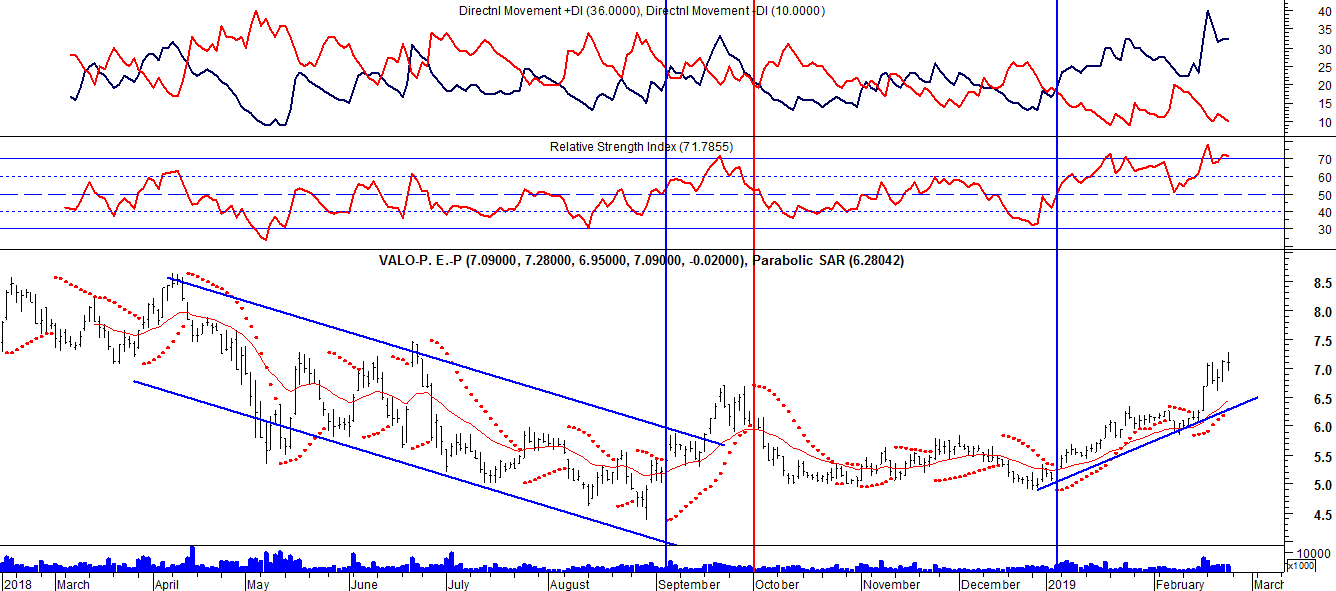 Señal de venta el 02/02 en $ 8,20.Potencial señal de compra el 14/09 en $ 5,55.Señal de venta el 03/10 en $ 6,00.Señal de compra el 08/01 en $ 5.50.